Obec Tetov, Tetov 22, 533 16 Vápno u Přelouče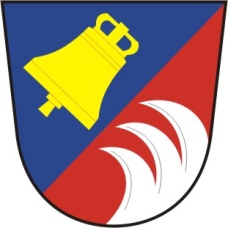 Starostka obce Tetov Vás zve na Zasedání zastupitelstva obce Tetov č. 4/2018, konané dne 20.6. 2018  od 18.00 hod. v zasedací místnosti OÚProgram: Program : 1. Zahájení                   2.Prodej pozemku p.č. 898/76 v k.ú. Tetov                  3. Prodej pozemku p. č. 898/108 v k. ú.  Tetov                  4. Projednání a schválení záměru obce  na pozemek 898/69                  5. projednání realizace účelové komunikace                   6. Návrh dodatku č. 2 k Veřejnoprávní smlouvě o výkonu přenesené působnosti na úseku přestupků .                  7. projednání a schválení žádosti Města Chvaletice                  8.  informace volby do zastupitelstva obce                  8. diskuse, různé                  9. návrh usnesení                 10. závěr                                                                                                   Ivana Rajnetová                                                                                                   Starostka obce Vyvěšeno  :  13.6.2018Sejmuto :      21. 6. 2018